嘉義縣 龍山 國民 小 學111學年度雙語國家政策－口說英語展能樂學計畫國民中小學英語日活動成果報告表(表格不夠，請自行增列）活動名稱聖誕英語日，尋寶闖關趣聖誕英語日，尋寶闖關趣辦理日期111.12.13辦理地點龍山國小校園龍山國小校園參加人數全校學生34人成果摘要-活動內容介紹及特色說明(列點說明)聖誕歡樂頌活動前一週，中廊公告各年段要闖關的聖誕歌曲歌詞和聖誕單字，並由英語老師指導學生學習聖誕歌曲和闖關的英語單字。同時，在每天早上和下午的掃地時間播放英語聖誕歌曲，讓學生在日常中熟悉歌曲。二、尋寶闖關趣由校內主任、組長和英語老師分別擔任低中高年段的闖關關主。低年級學生要唱出一段《We Wish You a Merry Christmas》歌曲，並找出英語字母拼貼成CHRISTMAS才能過關。中年級學生要唱出一段《Jingle Bells》歌曲，並依照尋寶圖標示，到校園中找出8個英文單字鈴鐺卡，到關主面前用英語回答找到的單字、單字在闖關卡上的圖案並拼出單字，才算過關。高年級學生要唱出一段《Deck the Halls》歌曲，並依照尋寶圖標示，到校園中找出8個英文單字薑餅人卡，到關主面前用英語回答找到的單字、單字在闖關卡上的圖案並拼出單字，才算過關。闖關問答(範例)：      關主：Merry Christmas! What is it?       孩子：It is a Bell.       關主：Where is the Bell？      孩子：指出闖關卡中鈴鐺的位置。    關主：How to spell it?    孩子：B E L L    關主：Good. (在答對的格子中蓋章)闖關卡中所有關卡都通過的學生，可獲得一份聖誕小禮物。聖誕歡樂頌活動前一週，中廊公告各年段要闖關的聖誕歌曲歌詞和聖誕單字，並由英語老師指導學生學習聖誕歌曲和闖關的英語單字。同時，在每天早上和下午的掃地時間播放英語聖誕歌曲，讓學生在日常中熟悉歌曲。二、尋寶闖關趣由校內主任、組長和英語老師分別擔任低中高年段的闖關關主。低年級學生要唱出一段《We Wish You a Merry Christmas》歌曲，並找出英語字母拼貼成CHRISTMAS才能過關。中年級學生要唱出一段《Jingle Bells》歌曲，並依照尋寶圖標示，到校園中找出8個英文單字鈴鐺卡，到關主面前用英語回答找到的單字、單字在闖關卡上的圖案並拼出單字，才算過關。高年級學生要唱出一段《Deck the Halls》歌曲，並依照尋寶圖標示，到校園中找出8個英文單字薑餅人卡，到關主面前用英語回答找到的單字、單字在闖關卡上的圖案並拼出單字，才算過關。闖關問答(範例)：      關主：Merry Christmas! What is it?       孩子：It is a Bell.       關主：Where is the Bell？      孩子：指出闖關卡中鈴鐺的位置。    關主：How to spell it?    孩子：B E L L    關主：Good. (在答對的格子中蓋章)闖關卡中所有關卡都通過的學生，可獲得一份聖誕小禮物。聖誕歡樂頌活動前一週，中廊公告各年段要闖關的聖誕歌曲歌詞和聖誕單字，並由英語老師指導學生學習聖誕歌曲和闖關的英語單字。同時，在每天早上和下午的掃地時間播放英語聖誕歌曲，讓學生在日常中熟悉歌曲。二、尋寶闖關趣由校內主任、組長和英語老師分別擔任低中高年段的闖關關主。低年級學生要唱出一段《We Wish You a Merry Christmas》歌曲，並找出英語字母拼貼成CHRISTMAS才能過關。中年級學生要唱出一段《Jingle Bells》歌曲，並依照尋寶圖標示，到校園中找出8個英文單字鈴鐺卡，到關主面前用英語回答找到的單字、單字在闖關卡上的圖案並拼出單字，才算過關。高年級學生要唱出一段《Deck the Halls》歌曲，並依照尋寶圖標示，到校園中找出8個英文單字薑餅人卡，到關主面前用英語回答找到的單字、單字在闖關卡上的圖案並拼出單字，才算過關。闖關問答(範例)：      關主：Merry Christmas! What is it?       孩子：It is a Bell.       關主：Where is the Bell？      孩子：指出闖關卡中鈴鐺的位置。    關主：How to spell it?    孩子：B E L L    關主：Good. (在答對的格子中蓋章)闖關卡中所有關卡都通過的學生，可獲得一份聖誕小禮物。聖誕歡樂頌活動前一週，中廊公告各年段要闖關的聖誕歌曲歌詞和聖誕單字，並由英語老師指導學生學習聖誕歌曲和闖關的英語單字。同時，在每天早上和下午的掃地時間播放英語聖誕歌曲，讓學生在日常中熟悉歌曲。二、尋寶闖關趣由校內主任、組長和英語老師分別擔任低中高年段的闖關關主。低年級學生要唱出一段《We Wish You a Merry Christmas》歌曲，並找出英語字母拼貼成CHRISTMAS才能過關。中年級學生要唱出一段《Jingle Bells》歌曲，並依照尋寶圖標示，到校園中找出8個英文單字鈴鐺卡，到關主面前用英語回答找到的單字、單字在闖關卡上的圖案並拼出單字，才算過關。高年級學生要唱出一段《Deck the Halls》歌曲，並依照尋寶圖標示，到校園中找出8個英文單字薑餅人卡，到關主面前用英語回答找到的單字、單字在闖關卡上的圖案並拼出單字，才算過關。闖關問答(範例)：      關主：Merry Christmas! What is it?       孩子：It is a Bell.       關主：Where is the Bell？      孩子：指出闖關卡中鈴鐺的位置。    關主：How to spell it?    孩子：B E L L    關主：Good. (在答對的格子中蓋章)闖關卡中所有關卡都通過的學生，可獲得一份聖誕小禮物。檢討或建議事項單字以年段分，對於三年級剛學習英語不久的學生來說，記住發音和拼字，有些難度，須適度搭建鷹架協助學生完成。活動頗有趣，學生參與度很高，闖關內容缺少書寫的部分，未來可在規劃中納入。單字以年段分，對於三年級剛學習英語不久的學生來說，記住發音和拼字，有些難度，須適度搭建鷹架協助學生完成。活動頗有趣，學生參與度很高，闖關內容缺少書寫的部分，未來可在規劃中納入。單字以年段分，對於三年級剛學習英語不久的學生來說，記住發音和拼字，有些難度，須適度搭建鷹架協助學生完成。活動頗有趣，學生參與度很高，闖關內容缺少書寫的部分，未來可在規劃中納入。單字以年段分，對於三年級剛學習英語不久的學生來說，記住發音和拼字，有些難度，須適度搭建鷹架協助學生完成。活動頗有趣，學生參與度很高，闖關內容缺少書寫的部分，未來可在規劃中納入。照片說明（4-10張）照片說明（4-10張）照片說明（4-10張）照片說明（4-10張）照片說明（4-10張）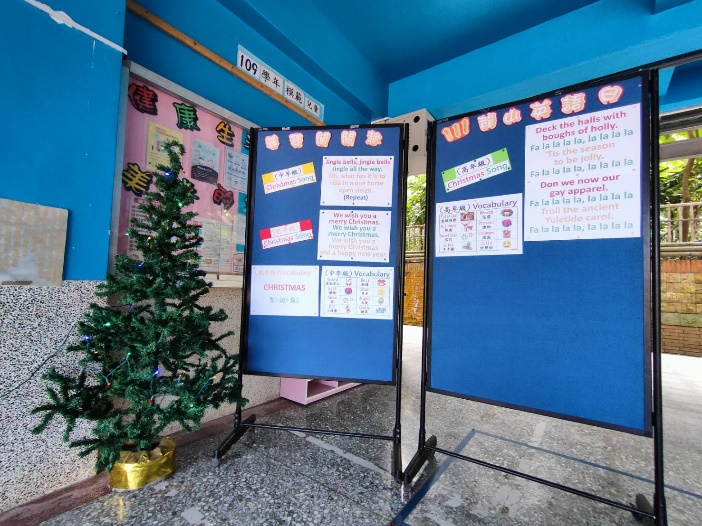 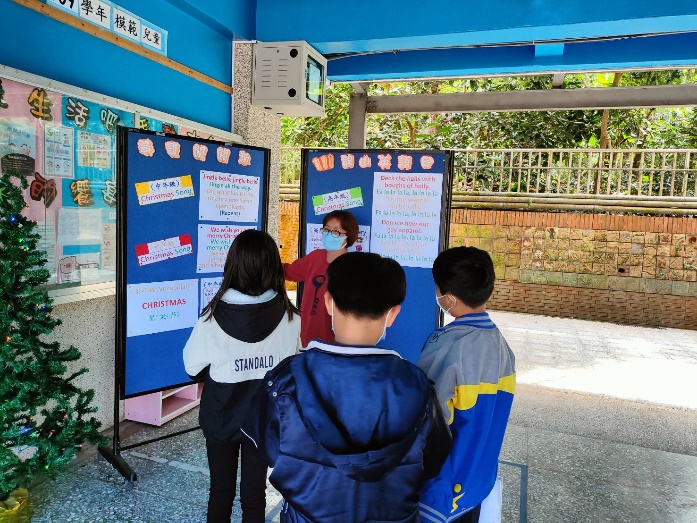 活動前一週公告聖誕歌曲及單字活動前一週公告聖誕歌曲及單字英語老師帶學生學習聖誕歌曲和單字英語老師帶學生學習聖誕歌曲和單字英語老師帶學生學習聖誕歌曲和單字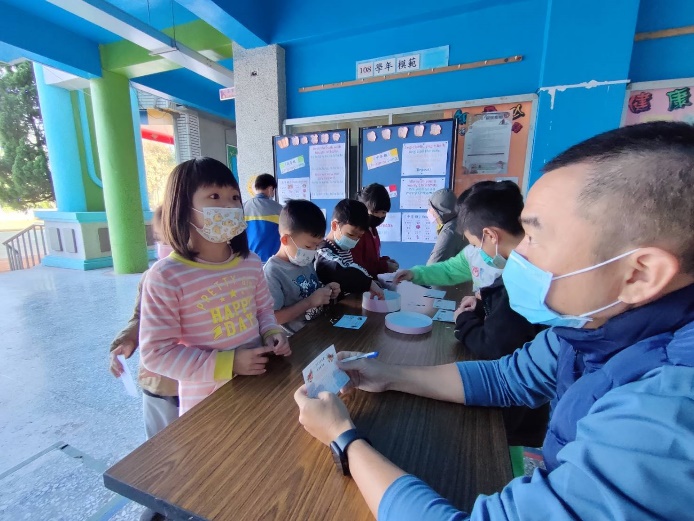 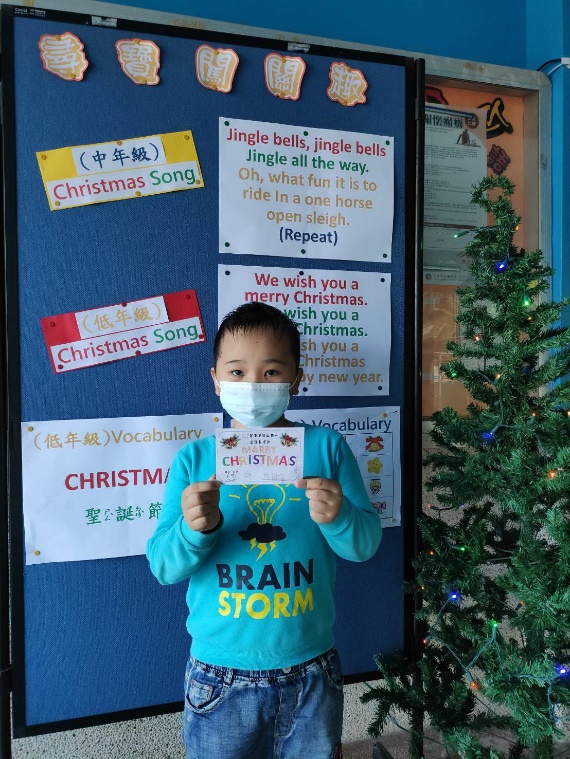 低年級學生唱聖誕歌給關主聽低年級學生唱聖誕歌給關主聽我過關了！(低年級)我過關了！(低年級)我過關了！(低年級)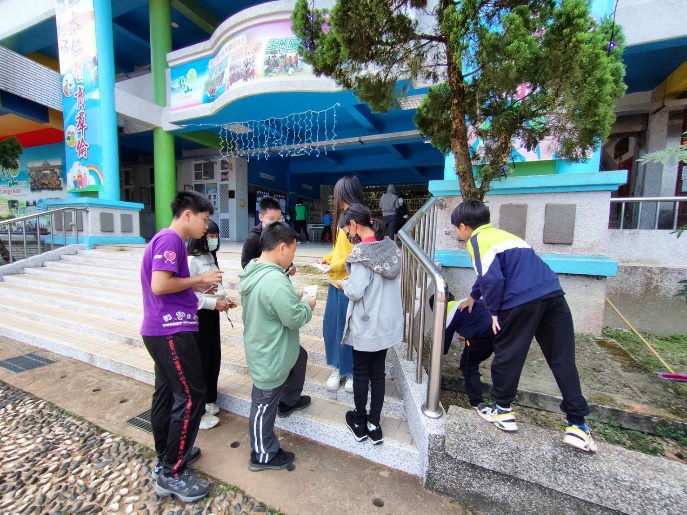 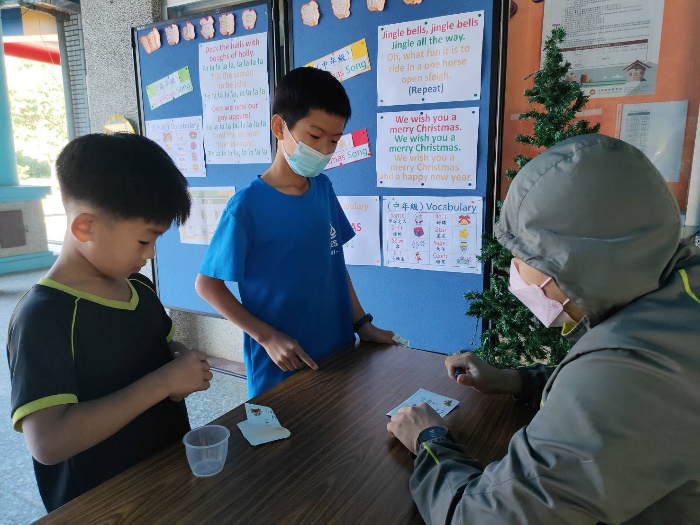 尋找散落在校園中的聖誕單字卡尋找散落在校園中的聖誕單字卡接受關主的英語對話考驗(中年級)接受關主的英語對話考驗(中年級)接受關主的英語對話考驗(中年級)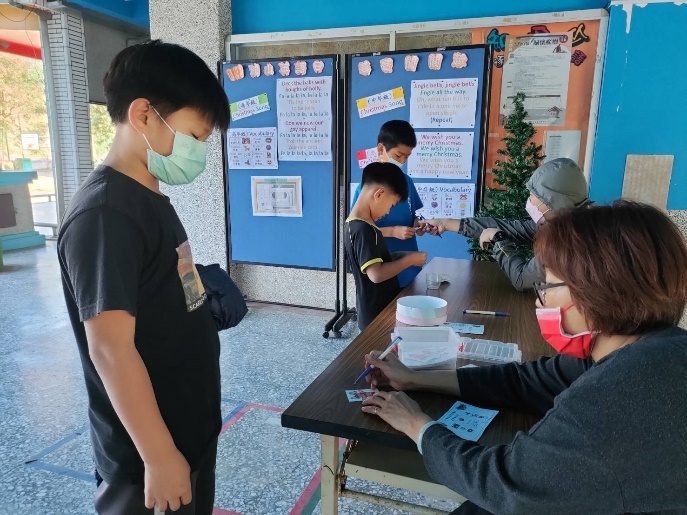 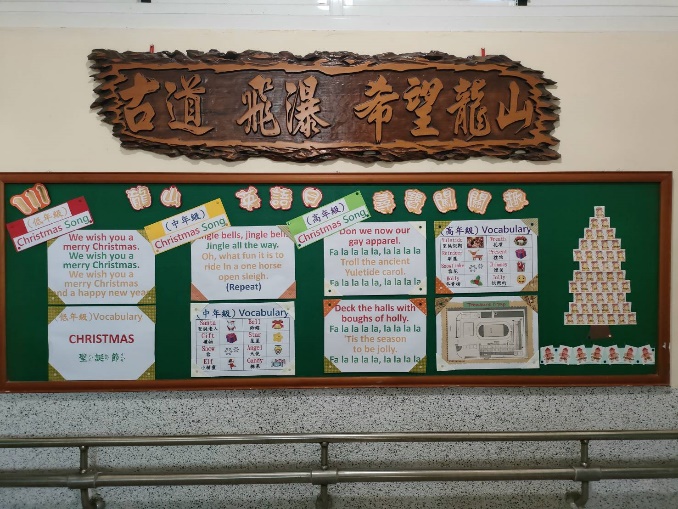 接受關主的英語對話考驗(高年級)接受關主的英語對話考驗(高年級)活動布告及單字卡做成英語區布置活動布告及單字卡做成英語區布置活動布告及單字卡做成英語區布置